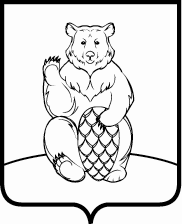 СОВЕТ ДЕПУТАТОВ ПОСЕЛЕНИЯ МИХАЙЛОВО-ЯРЦЕВСКОЕ  В ГОРОДЕ МОСКВЕР Е Ш Е Н И Е19 марта 2020г.                                                                                		№3/5О внесении изменений в решение Совета депутатов поселения Михайлово-Ярцевскоеот 15.08.2019 №8/7 «Об утвержденииперечня мероприятий, адресных перечней в сфере жилищно-коммунального хозяйства, благоустройства и дорожной деятельности на территории поселения Михайлово-Ярцевскоев 2020 году»В соответствии с Федеральным законом от 06.10.2003 №131-ФЗ «Об общих принципах организации местного самоуправления в Российской Федерации», Законом города Москвы от 06.11.2002 №56 «Об организации местного самоуправления в городе Москве», руководствуясь Уставом поселения Михайлово-Ярцевское в городе Москве,СОВЕТ ДЕПУТАТОВ ПОСЕЛЕНИЯ МИХАЙЛОВО-ЯРЦЕВСКОЕРЕШИЛ:1. Внести в решение Совета депутатов поселения Михайлово-Ярцевское от 15.08.2019 № 8/7 «Об утверждении перечня мероприятий, адресных перечней в сфере жилищно-коммунального хозяйства, благоустройства и дорожной деятельности на территории поселения Михайлово-Ярцевское в 2020 году» следующие изменения:1.1. приложение 4 к решению изложить в новой редакции  (Приложение 1);1.2. приложение 6 к решению изложить в новой редакции  (Приложение 2);1.3. приложение 7 к решению изложить в новой редакции  (Приложение 3).1.4. приложение 12 к решению изложить в новой редакции  (Приложение 4).2. Настоящее решение вступает в силу со дня принятия.3. Разместить настоящее решение на официальном сайте администрации поселения Михайлово-Ярцевское в информационно-телекоммуникационной сети «Интернет».4. Контроль за выполнением настоящего решения возложить на Главу поселения Г.К. Загорского.                Глава поселения                                               Г.К. ЗагорскийАдресный перечень объектов дорожного хозяйства Троицкого и Новомосковского административных округов, подлежащих паспортизации (актуализации) в 2020 году поселение Михайлово-ЯрцевскоеАдресный перечень благоустройства территории жилой застройки поселения Михайлово-Ярцевское в 2020 году:Адресные перечнипо комплексному содержанию дворовых территорий и текущему ремонту дворовых территорий и внутриквартальных проездовАдресные перечнипо санитарной очистке территории, ликвидация навалов мусора, ликвидация очаговых навалов мусора и несанкционированных свалок№ п/пНаименование ОДХВид работ1д.Пудово-Сипягино. Дорога от уч.55 до уч.32Актуализация2д.Ярцево. Дорога от уч.342 до уч.43Актуализация3пос. Армейский. Дорога СНТ "Металлург-1", СНТ "Металлург-2, СНТ "Красная Пахра"Актуализация4пос.Секерино. Дорога от д.1 до д.2 Актуализация5с.Михайловское. Дорога от д.17 до ул.СанаторнаяАктуализация6д.Пудово-Сипягино. Дорога от д.48 до д.52Изготовление нового7д.Сенькино-Секерино, ул.Секерино-2Изготовление нового8Дорога к СНТ "Бабенки-1"Изготовление нового9пос.Шишкин Лес. Дорога к пожарному ДЕПОИзготовление нового№ п/пАдрес объекта (наименование объекта)Вид работ1пос. д/о Плесково, д.д. 1, 2Устройство парковки (АБП) с установкой дорожного бортового камня1пос. д/о Плесково, д.д. 1, 2Ремонт парковки АБП с установкой дорожного бортового камня1пос. д/о Плесково, д.д. 1, 2Устройство дорожно-тропиночной сети (АБП) с установкой садового и дорожного бортового камня1пос. д/о Плесково, д.д. 1, 2Установка скамеек и урн на дорожно-тропиночной сети, входных группах1пос. д/о Плесково, д.д. 1, 2Устройство АБП (входная  группа) с установкой садового бортового камня1пос. д/о Плесково, д.д. 1, 2Ремонт АБП проезда1пос. д/о Плесково, д.д. 1, 2Расширение проезда (АБП)1пос. д/о Плесково, д.д. 1, 2Установка дорожного  бортового камня (проезд)1пос. д/о Плесково, д.д. 1, 2Ремонт газона1пос. д/о Плесково, д.д. 1, 2Установка МАФ1пос. д/о Плесково, д.д. 1, 2Посадка туи2пос. Шишкин Лес, д.д.14, 16  Ремонт АБП (внутриквартальный проезд) с установкой дорожного бортового камня3д.Заболотье, д. 2Устройство детско-спортивной площадки с резиновым покрытием3д.Заболотье, д. 2Установка игрового и спортивного комплексов, МАФ, скамеек и урн3д.Заболотье, д. 2Устройство ограждения Н-1,2м3д.Заболотье, д. 2Устройство подхода к детско-спортивной площадке4д. Ярцево, д.8Устройство резинового покрытия на детско-спортивной  площадке5д. Сенькино-Секерино, д.18Устройство резинового покрытия на детско-спортивной  площадке6д. Дешино, д.20Ремонт резинового покрытия на детской  площадке7д. Дешино, д.72Устройство резинового покрытия на детско-спортивной  площадке8д. Терехово - пос. Шишкин ЛесУстройство дорожно-тропиночной сети (АБП) с установкой дорожного бортового камня, поручней, устройством перехода через ручей8д. Терехово - пос. Шишкин ЛесРемонт газона9д. Сенькино-Секерино, д.7Устройство дорожно-тропиночной сети (АБП) с установкой дорожного бортового камня9д. Сенькино-Секерино, д.7Ремонт газона10д. Сенькино-Секерино, д.135Устройство дорожно-тропиночной сети (АБП) с установкой дорожного бортового камня, поручней10д. Сенькино-Секерино, д.135Газоны11д.Конаково д.1Устройство дорожно-тропиночной сети (АБП) с установкой дорожного бортового камня11д.Конаково д.1Ремонт газона12д.Конаково д.34Устройство дорожно-тропиночной сети (АБП) с установкой дорожного бортового камня12д.Конаково д.34Ремонт газона13д.Конаково д.28Ремонт резинового покрытия на детской  площадке14д. Терехово, д.1Ремонт резинового покрытия на детско-спортивной  площадке15д. Дровнино, ул. Центральная д.19Устройство резинового покрытия на детско-спортивной площадке15д. Дровнино, ул. Центральная д.19Установка игрового комплекса15д. Дровнино, ул. Центральная д.19Установка МАФ15д. Дровнино, ул. Центральная д.19Установка спортивного комплекса15д. Дровнино, ул. Центральная д.19Установка  спортивных МАФ15д. Дровнино, ул. Центральная д.19Установка скамеек15д. Дровнино, ул. Центральная д.19Установка урн16пос. д/о Плесково, д.д. 1, 2, пос. Шишкин Лес, д.д.14, 16, д.Заболотье, д. 2, д. Ярцево, д.8, д. Сенькино-Секерино, д.18, д. Дешино, д.20, д. Дешино, д.72, д. Терехово - пос. Шишкин Лес, д. Сенькино-Секерино, д.7, д. Сенькино-Секерино, д.135, д.Конаково д.1, д.Конаково д.34, д.Конаково д.28, д. Терехово, д.1, д. Дровнино, ул. Центральная д.19, п.Шишкин Лес, вблизи реновационного дома владение №9 к.1Технический надзор  (строительный контроль) за исполнением работ 17п.Шишкин Лес, вблизи реновационного дома владение №9 к.1Авторский надзор   за исполнением работ18п.Шишкин Лес, стр.40 (Обелиск погибшим воинам в годы ВОВ 1941-1945 г.г.)Мемориальные сооружение из гранита «Аллея Победа», «Капсула Времени»№ п/пАдресВид работДворовые территории МКДДворовые территории МКДДворовые территории МКД1пос. Шишкин Лес, д.д. 1, 2, 3,4,5,6,7,8,9содержание и текущий ремонт дворовых территорий и внутриквартальных проездов. Содержание объектов озеленения.2пос. Шишкин Лес, д.д.10,11,12,13,14,15,16,18,23содержание и текущий ремонт дворовых территорий и внутриквартальных проездов. Содержание объектов озеленения.3пос. Шишкин Лес, д.д.17,19,20,21,22содержание и текущий ремонт дворовых территорий и внутриквартальных проездов. Содержание объектов озеленения.4пос. Секерино, д. 1, 1а, 2содержание и текущий ремонт дворовых территорий и внутриквартальных проездов. Содержание объектов озеленения.5с. Михайловское, д.10 содержание и текущий ремонт дворовых территорий и внутриквартальных проездов. Содержание объектов озеленения.6с. Михайловское, д.17содержание и текущий ремонт дворовых территорий и внутриквартальных проездов. Содержание объектов озеленения.7пос. Д/о Плесково, д. 1, 2содержание и текущий ремонт дворовых территорий и внутриквартальных проездов. Содержание объектов озеленения.8пос. Армейский, д.д.32,33,34,35,36содержание и текущий ремонт дворовых территорий и внутриквартальных проездов. Содержание объектов озеленения.ДеревниДеревниДеревни1д. Дровниносодержание и текущий ремонт детских и спортивных, контейнерных площадок, ДТС. Содержание объектов озеленения.2д. Ярцевосодержание и текущий ремонт детских и спортивных, контейнерных площадок. Содержание объектов озеленения.3д. Конаковосодержание и текущий ремонт детских и спортивных, контейнерных площадок. Содержание объектов озеленения.4д. Тереховосодержание и текущий ремонт детских и спортивных, контейнерных площадок, ДТС. Содержание объектов озеленения.5д. Дешино, д.20содержание и текущий ремонт детских и спортивных, контейнерных площадок. Содержание объектов озеленения.6д. Дешино, д.72содержание и текущий ремонт детских и спортивных, контейнерных площадок. Содержание объектов озеленения.7д. Пудово-Сипягиносодержание и текущий ремонт детских и спортивных. Содержание объектов озеленения.8д. Сенькино-Секериносодержание и текущий ремонт детских и спортивных, контейнерных площадок, ДТС. Содержание объектов озеленения.9д. Лужкисодержание и текущий ремонт контейнерных площадок. Содержание объектов озеленения.10д. Заболотьесодержание и текущий ремонт контейнерных площадок. Содержание объектов озеленения.11д.Новомихайловскоесодержание и текущий ремонт детских и спортивных, парковок, ДТС. Содержание объектов озеленения.12Исаково, д.100содержание и текущий ремонт ДТС. Содержание объектов озеленения.13д.Акуловосодержание и текущий ремонт детских и спортивных. Содержание объектов озеленения.14пос. Д/о Плесково,  СНТ "Тимирязевец»содержание и текущий ремонт детских и спортивных, парковок, ДТС. Содержание объектов озеленения.15д.Дровнино, СНТ "Кр.Пахра"содержание и текущий ремонт детских и спортивных. Содержание объектов озеленения.16д. Лужки, СНТ «Лужки»содержание и текущий ремонт детских и спортивных, парковок, ДТС. Содержание объектов озеленения.17с. Михайловское, д.Новомихайловскоесодержание и текущий ремонт ДТС.18с. Михайловское, ул.Санаторная,д.15содержание и текущий ремонт ДТС. Содержание объектов озеленения.Скверы и общественные пространстваСкверы и общественные пространстваСкверы и общественные пространства1Сквер у МКУК ДК "Михайловское"содержание и текущий ремонт проездов, ДТС. Содержание объектов озеленения.2Сквер у администрациисодержание и текущий ремонт ДТС. Содержание объектов озеленения.3Общественное пространство пос. Шишкин Лес, вблизи стр.36содержание и текущий ремонт проездов, ДТС. Содержание объектов озеленения.Внутриквартальные проезды и тротуарыВнутриквартальные проезды и тротуарыВнутриквартальные проезды и тротуары1Тротуар пос.Шишкин Лессодержание и текущий ремонт3Тротуар д.Новомихайловскоесодержание и текущий ремонт4Тротуар пос. Секерино к магазинусодержание и текущий ремонт5Тротуар пос.Секерино от ПЧ до автобазысодержание и текущий ремонтОбщественное пространствоОбщественное пространствоОбщественное пространство1д.Исаково, ул.Исаково-2, ул.Исаково-3расчистка и уборка территорииПамятникиПамятникиПамятники1п.Шишкин Лес, стр.40 (Обелиск воинам, погибшим в годы ВОВ 1941-1945 г.г.)текущий ремонт2п.Шишкин Лес, стр.28 (Обелиск воинам, погибшим в годы ВОВ)текущий ремонт№ п/пАдресный переченьВид работ1Поселение Михайлово-ЯрцевскоеЛиквидация несанкционированных свалок  (1000 т.)